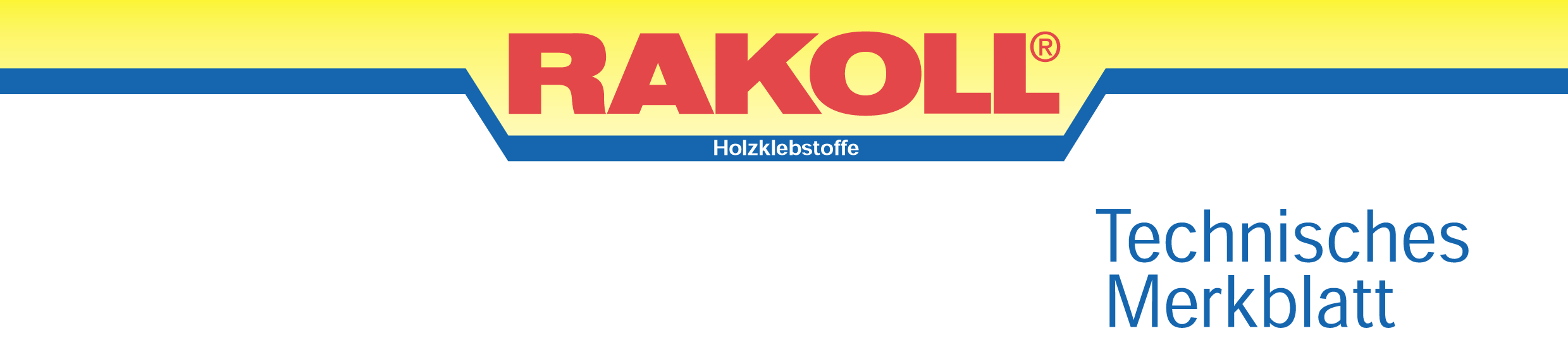 Rakoll® ECO-3Клей на основе ПВА, класс влагостойкости D3Cвойства RAKOLL-ECO 3 клей на основе ПВА с очень хорошей влагостойкостью, в однокомпонентном виде отвечает требованиям влагостойкости класса D 3. Работа с данным продуктом предотвращает порчу инструмента. RAKOLL-ECO 3 обладает свойством быстрого отверждения. При увеличении  температуры прессования уменьшается время прессования. Полученные клеевые швы обладают повышенной стойкостью к воздействию высоких температур. Соответствия классам влагостойкости согласно DIN EN 204 В однокомпонентном виде :	D 3по DIN EN 14257 (WATT 91)(ift, Rosenheim)ПрименениеRAKOLL-ECO 3 может быть использован для различных целей, например: Плоское каширование древосодержащих поверхностей финиш-пленками Высокочастотная склейка Монтажная склейка Склейка как отдельных ламелей, так и  блоков из мягких, так и из твердых пород древесины.Каширование финиш-пленками вкороткотактных прессах	 5 ... 10 секВысокочастотное прессование		от   15 сек.Склейка по плоскости HPL/CPL в короткотактных прессах при + 70°C	                                   от   40 секМонтажная склейка	8 ... 15 минСклейка по плоскости ламелей и блоков		             10 ... 15 минУказания по применениюОткрытое время и время отверждения во многом зависят от окружающих  условий, таких как температура, влажность, способность рабочей поверхности к впитыванию, нанесенного количества клея и внутренних напряжений материала.Хорошие результаты склейки достигаются при следующих условиях:Температура помещения, клея и склеиваемых материалов       18 ... 20 °CВлажность древесины	8 ... 10 %Относительная влажностьвоздуха 	60 ... 70 %Рекомендуемый расход клея:Склейка по полости: 	70 ... 150 г/м²Монтажное склеивание:	150 ... 190 г/м²Открытое время при 150 г/м²	: до 12 минДавление в прессе в зависимости от вида склейки 	0,1 ... 0,8 Н/мм²Средние время прессования:Каширование финиш-пленками вкороткотактных прессах	 5 ... 10 секВысокочастотное прессование		от   15 сек.Склейка по плоскости HPL/CPL в короткотактных прессах при + 70°C                                               от   40 сек.Монтажная склейка	8 ... 15 мин.Склейка по плоскости ламелей и блоков   			    10 ... 15 мин.Склейка оконных профилей:Согласно предписаниям i.f.t. Rosenheim „Lamellierte Profile für Holzfenster“ влажность древесины должна составлять 13  2% . Температура помещения и древесины должна быть минимум +15 °C .Подготовка древесиныСклеиваемые детали должны быть  простроганы и очищены от пыли и жира. Большие допуски увеличивают время схватывания и уменьшают прочность склейки. Фуговка древесины должна осуществляться непосредственно перед склеиванием. Нанесение клеяRAKOLL-ECO 3 наносится на одну сторону  склеиваемых поверхностей, при необходимости, для увеличения влагостойкости, на обе стороны, при помощи шпателя, клеенаносящего станка, клеевого валика или кисточки тонким и равномерным слоем. ПрессованиеСклеиваемые части должны быть в течении открытого времени сложены вместе и запрессованы таким образом, что при выемке деталей из пресса достигается необходимая начальная прочность. Давление в прессе должно быть достаточным для закрытия по всей длине клеевого шва.               Необходимая для дальнейшей обработки деталей механическая прочность достигается через короткое время в зависимости от вида древесины и рода склейки. Более высокая степень влагостойкости  достигается медленнее и должна быть проверена самое ранее через семь дней после склейкиИзменение цвета  древесиныВ следствии наличия особых химических веществ в составе древесины, в зависимости от области произрастания и вида обработки, возможны единичные случаи непредусмотренного изменения цвета древесины у различных пород, таких, как бук, вишня и другие. Кроме того, железо в соединении с дубильной кислотой может вызывать изменение цвета древесины, в особенности  у дуба. Мы рекомендуем всегда проводить собственные испытания.ОчисткаИнструменты после высыхания клея необходимо промыть водой.Химико-технические данныеRAKOLL-ECO 3Общие указания Емкости для клея, шланги, оборудование для нанесения клея из стали, оцинкованной стали, алюминия или других цветных металлов не рекомендуются для применения  в следствии низкокислотного содержания дисперсий. Есть опасность коррозии.Мы рекомендуем применять емкости для клея, шланги, наносящее оборудование из нержавеющей стали или из пластика (жесткий ПВХ, полиэтилен, и т.д.) МаркировкаRAKOLL-ECO 3 не маркируется как опасное веществоБезопасностьОзнакомьтесь перед применением с  паспортом безопасности, который предоставляется по требованию ХранениеRAKOLL-ECO 3 рекомендуетcя хранить незамерзающим  в оригинальной  плотно закрытой заводской упаковке  . RAKOLL-ECO 3 может немного густеть при длительном хранении.  Клей следует тщательно перемешать  и он снова готов к употреблению Срок хранения соcтавляет мин. 9 месяцев. Дата последней ревизии данного технического описания:  Март, 2013После публикации данного технического информационного листа прежнее становится не действительным.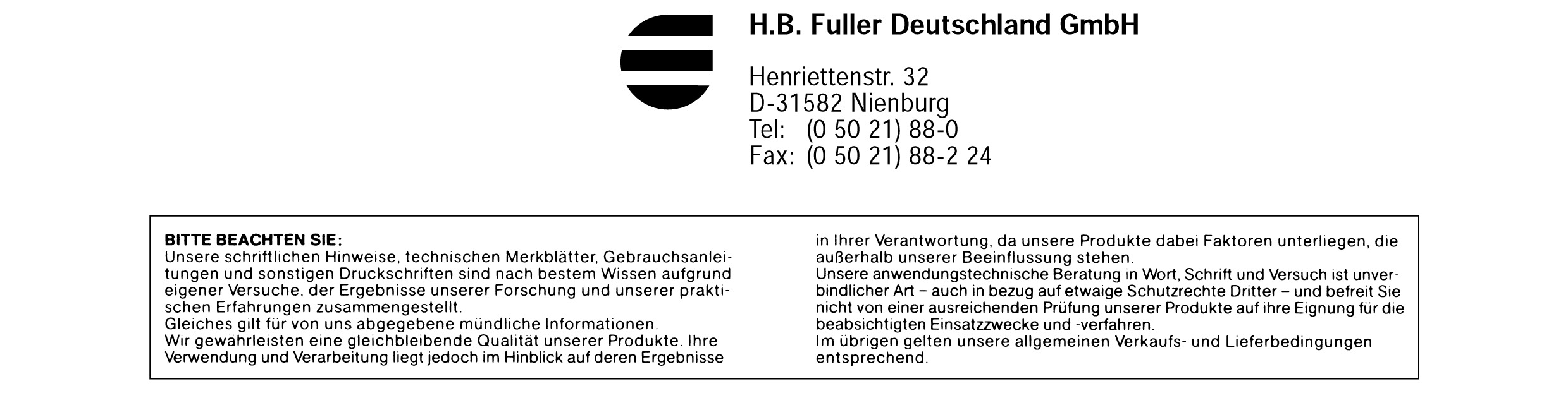 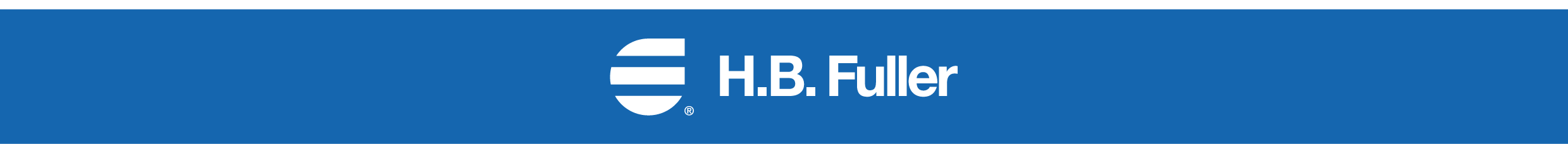 Основа:ПВАПВАЦвет:белыйбелыйВязкость:прим. 11.500 мПа∙секприм. 11.500 мПа∙сек(Brookfield HB, Spindel 3, 20 Upm, +20 °C измерено в день изготовления)(Brookfield HB, Spindel 3, 20 Upm, +20 °C измерено в день изготовления)(Brookfield HB, Spindel 3, 20 Upm, +20 °C измерено в день изготовления)(Brookfield HB, Spindel 3, 20 Upm, +20 °C измерено в день изготовления)(Brookfield HB, Spindel 3, 20 Upm, +20 °C измерено в день изготовления)Точка беления Точка беления  . +6 °CpH-значение:pH-значение:прим. 3